
 財團法人台南市私立萬安社會福利慈善事業基金會 
99年接受現金、實物捐贈紀錄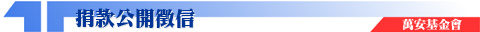 ※感謝各界善心人士鼎力贊助，以上捐贈名單若有漏列，敬祈見諒！
財團法人台南市私立萬安社會福利慈善事業基金會
住址：台南市新營區東山三路171號
TEL：06-6330506
建議瀏覽環境：800*600或1024*768 , IE 5.0以上 , Flash Player 6.0日 期捐 贈 者 姓 名捐贈金額收據編號指定用途99.05.04李錦珠500元NO.000251-99.05.04鄒忠賢500元NO.000252-99.05.04王美惠1,000元NO.000253-99.05.04林保貴1,000元NO.000254-99.05.04顏鳳池1,000元NO.000255-99.12.21張麗雪800,000元NO.000256-99.12.28盧嘉玉400,000元NO.000257-99.12.28陳俊達400,000元NO.000258-